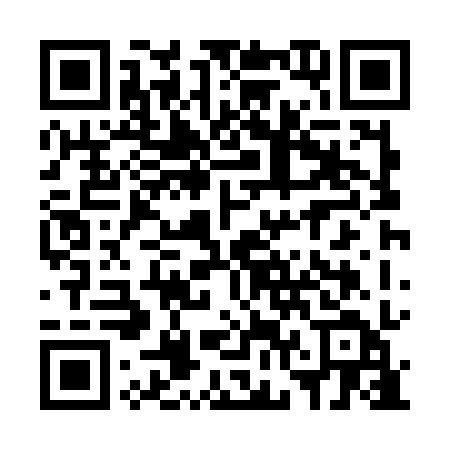 Ramadan times for Kosztowo, PolandMon 11 Mar 2024 - Wed 10 Apr 2024High Latitude Method: Angle Based RulePrayer Calculation Method: Muslim World LeagueAsar Calculation Method: HanafiPrayer times provided by https://www.salahtimes.comDateDayFajrSuhurSunriseDhuhrAsrIftarMaghribIsha11Mon4:184:186:1412:013:515:495:497:3812Tue4:164:166:1212:013:535:515:517:4013Wed4:134:136:1012:013:545:525:527:4214Thu4:114:116:0712:003:565:545:547:4415Fri4:084:086:0512:003:575:565:567:4616Sat4:054:056:0312:003:595:585:587:4817Sun4:034:036:0011:594:006:006:007:5018Mon4:004:005:5811:594:026:026:027:5219Tue3:573:575:5511:594:036:036:037:5420Wed3:543:545:5311:594:056:056:057:5721Thu3:523:525:5111:584:066:076:077:5922Fri3:493:495:4811:584:086:096:098:0123Sat3:463:465:4611:584:096:116:118:0324Sun3:433:435:4311:574:106:126:128:0525Mon3:403:405:4111:574:126:146:148:0826Tue3:373:375:3811:574:136:166:168:1027Wed3:353:355:3611:564:156:186:188:1228Thu3:323:325:3411:564:166:206:208:1429Fri3:293:295:3111:564:176:226:228:1730Sat3:263:265:2911:564:196:236:238:1931Sun4:234:236:2612:555:207:257:259:211Mon4:204:206:2412:555:217:277:279:242Tue4:174:176:2212:555:237:297:299:263Wed4:144:146:1912:545:247:307:309:284Thu4:104:106:1712:545:257:327:329:315Fri4:074:076:1512:545:277:347:349:336Sat4:044:046:1212:545:287:367:369:367Sun4:014:016:1012:535:297:387:389:388Mon3:583:586:0712:535:307:397:399:419Tue3:553:556:0512:535:327:417:419:4410Wed3:513:516:0312:525:337:437:439:46